Об утверждении порядка организации питания,предоставляемого на льготной основеВ соответствии с Федеральным Законом от 29.12.2012 № 273-ФЗ «Об образовании в Российской Федерации», Указом Президента Российской Федерации  от 05.05.1992 № 431 «О мерах по социальной поддержке многодетных семей»., Законом Чувашской Республики от 24.11.2004 № 48 «О социальной поддержке детей в Чувашской Республике», Законом Чувашской Республики от 30.07.2013 № 50 «Об образовании в Чувашской Республике» администрация Яльчикского района п о с т а н о в л я е т: 1. Утвердить  Порядок  организации питания, предоставляемого на льготной основе  обучающимся в муниципальных общеобразовательных организациях Яльчикского  района согласно приложению 1 к настоящему постановлению.2. В бюджете Яльчикского района Чувашской Республики предусмотреть денежные средства  для организации питания, предоставляемого на льготной основе, обучающимся в муниципальных общеобразовательных организациях Яльчикского района.3. Отделу образования и молодежной политики администрации Яльчикского района Чувашской Республики организовать работу по координации деятельности муниципальных общеобразовательных организаций по организации  питания, предоставляемого на льготной основе  обучающимся в муниципальных общеобразовательных организациях Яльчикского района.4. Контроль за исполнением настоящего постановления возложить на  отдел образования и молодежной политики администрации Яльчикского района Чувашской Республики Глава администрации Яльчикского района                                                                                       Н.П.МиллинПриложение 1к постановлению администрации Яльчикского района Чувашской Республики от 29.03.2017 №309  Порядок  организации питания, предоставляемого на льготной основе,   обучающимся в муниципальных общеобразовательных организациях Яльчикского  района Чувашской Республики 1. Настоящий Порядок  регулирует правила  организации питания, предоставляемого на льготной основе обучающимся в муниципальных общеобразовательных организациях Яльчикского района Чувашской (далее соответственно - обучающийся, организация).2. Порядок  разработан в соответствии с Федеральным Законом от 29.12.2012 № 273-ФЗ «Об образовании в Российской Федерации», Указом Президента РФ  от 05.05.1992 № 431 «О мерах по социальной поддержке многодетных семей», Постановлением Главного государственного санитарного врача РФ от 23.06.2008 № 45 «Об утверждении СанПиН 2.4.5.2409-08» «Санитарно-эпидемиологические требования к организации питания обучающихся в общеобразовательных учреждениях, учреждениях начального и среднего профессионального образования»,  Законом  Чувашской  Республики от 24.11.2004 № 48                      «О социальной поддержке детей в Чувашской Республике», Законом Чувашской Республики от 30.07.2013 № 50 «Об образовании в Чувашской Республике».          3. Действие настоящего Порядка распространяется на муниципальные общеобразовательные организации Яльчикского района (далее – Организация).          4. Основанием для обеспечения питания на льготной основе обучающегося является решение организации об обеспечении питанием на основании заявления  родителя (законного представителя) об обеспечении  питанием на льготной основе обучающегося.5. Питание на льготной основе обучающимся в организации предоставляется следующим категориям граждан:- детям из многодетных семей (5 и более детей) - 30% от расчетной стоимости питания согласно приложению 1 к настоящему Порядку.6. Льгота на питание предоставляется на основании следующих документов:- заявление от родителей (законных представителей);- копия паспорта одного из родителей (законных представителей);- копии свидетельств о рождении детей;- справка о составе семьи.7. Родители (законные представители) несут ответственность за своевременное предоставление необходимых документов и их достоверность.         8.  Ответственность 	за 	правомерность 	предоставления питания на льготной основе обучающимся возлагается на руководителя Организации. Решение о предоставлении питания на льготной основе обучающимся  утверждается приказом руководителя Организации.9. Организация определяет ответственного за организацию питания на льготной основе в образовательной организации, который регистрирует заявление и документы, представленные родителями (законными представителями) детей, в журнале приема заявлений, оформляет на каждого обучающегося, которому предоставляется льготное питание, дело, в котором подшиваются все представленные документы, обеспечивает хранение документов у ответственного лица за организацию питания, обеспечивает контроль по учету обучающихся питанием на льготной основе и целевому расходованию бюджетных средств, выделяемых на питание обучающихся, ведет ежедневный учет обучающихся, получающих льготное питание; соблюдает сроки предоставления в вышестоящие организации отчетной документации. 10. Решение об обеспечении  питанием на льготной основе обучающегося принимается организацией в срок не позднее 5 рабочих дней со дня обращения заявителя.11. Организация принимает решение об обеспечении питанием на льготной основе обучающегося на текущий учебный год. Питание на льготной основе обучающегося в организации осуществляется только в дни учебных занятий, начиная со дня, следующего за днем принятия решения об обеспечении питанием, без права получения компенсаций за пропущенные дни и отказ от питания.12. Обеспечение питанием на льготной основе прекращается в случае отмены решения об обеспечении льготного питания при отчислении обучающегося из организации или поступлении заявления заявителя об отказе от льготного питания.13. Финансовое обеспечение расходов, связанных с обеспечением питания на льготной основе обучающихся, осуществляется за счет субсидии на финансирование обеспечения выполнения муниципального задания. 14. Главными распорядителями средств  бюджета Яльчикского района  Чувашской Республики, выделяемых на обеспечение питания на льготной основе обучающихся, является отдел образования и молодежной политики администрации Яльчикского района  Чувашской Республики, в ведении которых находятся организации.15. Контроль за использованием средств бюджета Яльчикского района  Чувашской Республики на обеспечение питанием на льготной основе обучающихся возлагается на отдел образования и молодежной политики администрации Яльчикского района Чувашской Республики.Чёваш РеспубликиЕлч.к район.Елч.к районадминистраций.ЙЫШЁНУ2017 =? мартён 29-м.ш. №309  Елч.к ял.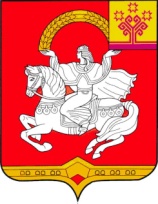 Чувашская  РеспубликаЯльчикский районАдминистрацияЯльчикского районаПОСТАНОВЛЕНИЕ«29» марта 2017 г?  №309  село ЯльчикиПриложение 1 к Порядку
Приложение 1 к Порядку
Приложение 1 к Порядку
Приложение 1 к Порядку
Приложение 1 к Порядку
Приложение 1 к Порядку
Приложение 1 к Порядку
Примерное десятидневное меню рациона питания на льготной основе обучающихся  в муниципальных общеобразовательных организациях Яльчикского районаПримерное десятидневное меню рациона питания на льготной основе обучающихся  в муниципальных общеобразовательных организациях Яльчикского районаПримерное десятидневное меню рациона питания на льготной основе обучающихся  в муниципальных общеобразовательных организациях Яльчикского районаПримерное десятидневное меню рациона питания на льготной основе обучающихся  в муниципальных общеобразовательных организациях Яльчикского районаПримерное десятидневное меню рациона питания на льготной основе обучающихся  в муниципальных общеобразовательных организациях Яльчикского районаПримерное десятидневное меню рациона питания на льготной основе обучающихся  в муниципальных общеобразовательных организациях Яльчикского районаПримерное десятидневное меню рациона питания на льготной основе обучающихся  в муниципальных общеобразовательных организациях Яльчикского районаВыход, гБелки, гЖиры, гУглеводы, гЭнергетическая ценность, каллСумма, руб1 - ДЕНЬ1 - ДЕНЬ1 - ДЕНЬ1 - ДЕНЬ1 - ДЕНЬ1 - ДЕНЬ1 - ДЕНЬЗавтрак Каша молочная манная с маслом150/104,713,427,32484,19Чай с сахаром2000,2015581,76Хлеб пшеничный1 кус2,80,417840,51Итого6,46ОбедСалат из св.капусты600,8510,4631,02Котлеты из говядины6012,811,512,821018Макароны отварные1505,19,234,22452,5Чай с сахаром2000,2015581,76Хлеб ржаной2 кус.4,60,824,61261,2Итого24,48ВСЕГО30,942 - ДЕНЬ2 - ДЕНЬ2 - ДЕНЬ2 - ДЕНЬ2 - ДЕНЬ2 - ДЕНЬ2 - ДЕНЬЗавтракКаша молочная "Дружба"1506,558,3335,092424,88Хлеб пшеничный1 кус2,80,417840,51Кисель клюквенный2000032,21342,78Итого8,17ОбедБорщ из свежей капусты со сметаной (20%-жир.)2552,36,316,41316,88Гуляш6013,96,541327,4Каша пшеничная1506,67,538,42511,98Салат из свеклы601,8320,11141,2Чай с сахаром2000,2015581,76Хлеб ржаной2 кус.4,60,824,61261,2Итого20,42ВСЕГО28,593 - ДЕНЬ3 - ДЕНЬ3 - ДЕНЬ3 - ДЕНЬ3 - ДЕНЬ3 - ДЕНЬ3 - ДЕНЬЗавтракСуп молочный с макаронными изделиями15077,924,71414,12Чай с сахаром2000,2015581,76Хлеб пшеничный1 кус2,80,417840.51Итого6,39ОбедСалат из свеж капусты600,8510,4631,02Щи из свежей капусты со сметаной(20%-жир)25524,410,2905,8Картофелное пюре1503,26,821,91644,33Рыба припущенная с овощами809,474,974,419911,4Компот из сухофруктов2000,60031,41242,68Хлеб ржаной2 кус.4,60,824,61261,2Итого26,43ВСЕГО32,824 - ДЕНЬ4 - ДЕНЬ4 - ДЕНЬ4 - ДЕНЬ4 - ДЕНЬ4 - ДЕНЬ4 - ДЕНЬЗавтракКаша молочная рисовая1503,95,823,71825,31Компот из сухофруктов2000,6031,41242,68Хлеб пшеничный1 кус2,80.417840.51Итого8,5ОбедСалат из свеклы600,81,920,1067,81,2Суп рыбный картофельный25024,914,31105,78Макароны отварные1505,19,234,22452,5Гуляш6013,906,5041327,4Кисель клюквенный2000032,21342,78Хлеб ржаной2 кус.4,60,824,61261,20Итого20,86ВСЕГО29,365 - ДЕНЬ5 - ДЕНЬ5 - ДЕНЬ5 - ДЕНЬ5 - ДЕНЬ5 - ДЕНЬ5 - ДЕНЬЗавтракКаша молочная пшенная1505,710,7242174,45Кисель клюквенный2000032.21342,78Хлеб пшеничный1 кус2,80,417840,51Итого7,74ОбедСалат из свежей капусты600,8510,4631,02Сосиски отварные6012,325,327713,80Картофельное пюре1503,26,821,91644,33Чай с сахором2000,2015581,76Хлеб ржаной2 кус.4,60,824,61261,2Итого22,11ВСЕГО29,856 - ДЕНЬ6 - ДЕНЬ6 - ДЕНЬ6 - ДЕНЬ6 - ДЕНЬ6 - ДЕНЬ6 - ДЕНЬЗавтракВермишель с сыром140,19,49,430,5237,67,27Кисель клюквенный2000032,21342,78Хлеб пшеничный1 кус2,80,417840,51Итого10,56ОбедСалат из свеклы600,81,912,167,81,2Щи из свежей капусты со сметаной (20%-жир)25524,410,2905,8Жаркое по-домашнему20017,89,821,62507,98Компот из сухофруктов2000,6031,41242,68Хлеб ржаной2 кус.4,60,824,61261,2Итого18,86ВСЕГО29,427 - ДЕНЬ7 - ДЕНЬ7 - ДЕНЬ7 - ДЕНЬ7 - ДЕНЬ7 - ДЕНЬ7 - ДЕНЬЗавтракКаша молочная манная с маслом150/104,713,427,32484,19Компот из сухофруктов2000,6031.41242,68Хлеб пшеничный1 кус2,80,417840,51Итого7,38ОбедСалат из краснокачанной капусты600,8510,4631,02Каша пшеничная1506,67,538,42511,98Колбаса варенная10012,822,8026019,2Чай с сахором2000,2015581,76Хлеб ржаной2 кус.4,60,824,61261,2Итого25,16ВСЕГО32,548 - ДЕНЬ8 - ДЕНЬ8 - ДЕНЬ8 - ДЕНЬ8 - ДЕНЬ8 - ДЕНЬ8 - ДЕНЬЗавтракКаша молочная "Дружба"1506,558,3335,092414,88Чай с сахором2000,2015581,76Хлеб пшеничный1 кус2,800,417840,51Итого7,15ОбедЩи из свежей капусты со сметаной (20%-жир)25524,410,2905,8Каша грачневая1508,77,842,32795,5Салат из свежей капусты600,8510,4631,02Компот из сухофруктов2000,6031,41242,68Хлеб ржаной2 кус.4,60,824,61261,2Гуляш6013,96,541327,4Итого23,6ВСЕГО30,759 - ДЕНЬ9 - ДЕНЬ9 - ДЕНЬ9 - ДЕНЬ9 - ДЕНЬ9 - ДЕНЬ9 - ДЕНЬЗавтракСуп молочный смакаронными изделиями15077,924,71414,12Хлеб пшеничный1 кус2,80,417840,51Компот из сухофруктов2000,6031,41242,68Итого7,31ОбедСуп картофельный с горохом2503,96,622,51776,46салат из свеклы600,81,912,167,81,2Рис отварной с рыбными консервами1504,26,9045,22348,66Компот из сухофруктов2000,6031,41242,68Хлеб ржаной2 кус.4,60,824,61261,2Итого20,2ВСЕГО27,5110 - ДЕНЬ10 - ДЕНЬ10 - ДЕНЬ10 - ДЕНЬ10 - ДЕНЬ10 - ДЕНЬ10 - ДЕНЬЗавтракКаша молочная манная с маслом150\104,713,427,32484,19Хлеб пшеничный1 кус2,80,417840,51Кисель клюквенный2000032,21342,78Итого7,48ОбедСалат из свежей капусты600,8510,4631,02Суп картофельный с макаронными изделиями2502,76,315,91316,05Плов с мясом15022,412,933,83489,84Компот из сухофруктов2004,60,824,61262,68Хлеб ржаной2 кус.4,60,824,61261,2Итого20,79ВСЕГО28,27Средняя стоимость за 10 днейСредняя стоимость за 10 дней30,01